February 2021 PAC Newsletter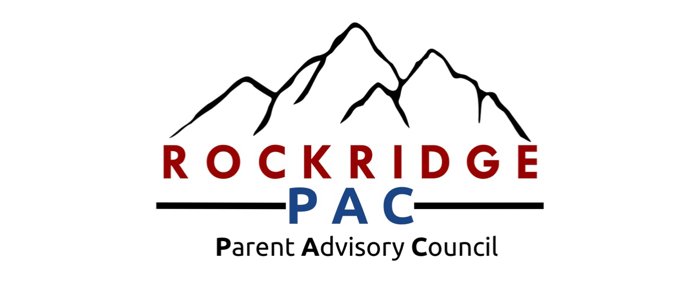 Dear Rockridge Parents and Guardians,Gung Hay Fat ChoyHappy New Year! Lunar New Year this year is on February 12th. On behalf of the PAC executive, I wish you best wishes for the year ahead.Zoom Meeting Link: General PAC Meeting - Tuesday, February 16th, 7pm:https://us02web.zoom.us/j/84242648892?pwd=dWtjWm5JSmEzNkJlN052Ui9DaXMyQT09Meeting ID: 842 4264 8892Passcode: 006592Agenda for the February meeting and Minutes from the January meeting can also be found on the Resources section of the Parent Portal. Outdoor Classroom UpdateI am so pleased to report that the total funds raised to date is $50,405. We are almost there! Thank you very much to the families who have donated already. Every dollar counts, whether it is a small donation or large. All donations over $25 will receive a tax receipt and donations $250 and over will be recognized on a stone plaque similar to the one by the bleacher seats at the field. Donations may be made through School Cash online (by credit or debit) or by cheque. Should you wish to donate by cheque, please contact the office or PAC for a donation form to fill out.We are very excited to report that we will be breaking ground soon (some time this Quarter 3) with the WVSS and Rockridge Carpentry and Woodworking students, who will be doing site preparations and footing prep. Please donate today!Grade 12 Outdoor Classroom Legacy GiftThank you to the Grade 12 Grad Committee for organizing a Legacy Gift to be donated to the Outdoor Classroom! The Grade 12s will be selling mugs in VERY limited quantities and all proceeds will be donated to the outdoor classroom. Currently, sales are open to Grade 12 grads only. If there is availability at a later date, the Grad Committee will update the PAC or the office and open sales to the rest of the students. Please contact a Grad Committee member to purchase your limited edition mug.Student Stress and Anxiety Parent Ed on February 4thThe PAC executive would like to thank speakers Judy Duncan, Jennifer Radcliffe and Maureen Manning on a thoughtful and engaging parent education session on February 4th. For those parents who could not attend the virtual session, the recorded session may be found here: Meeting Recording.Volunteering for PAC ExecutiveWe have a number of positions available on the PAC executive for the 2021-2022 school year. Elections will be held at the May AGM. If you are interested in volunteering, please email ropac@wvschools.ca for more information.General PAC Meeting Tuesday February 16th, 7pmWe hope all parents will be able to join us for our monthly PAC meeting on February 16th, starting at 7pm. We have been bouncing our meeting times around this year, so that all parents may attend at least one general meeting. We hope that those parents who have day jobs will be able to join us as we have scheduled this upcoming meeting for 7pm. We will have 2 presentations in addition to Principal Judy Duncan’s update and regular PAC reports. Stephanie Langlois, Rockridge’s new Indigenous Education Support Teacher, will be giving a presentation on Indigenous Education offerings and how Indigenous Education is embedded throughout the curriculum at each grade level . In addition, Stephanie Jansen and Parnaz Kashani, 2 of our teachers in the Careers department, will be presenting “Career Readiness: Exploring Experiential Learning Opportunities at Rockridge.”Happy Lunar New Year and Happy Family Day! We hope you enjoy the 4 day weekend and hope to see you on Tuesday, February 16th!Best regards,Tanya MahPAC ChairPAC contacts:  PAC contacts:  Our webpage https://westvancouverschools.ca/rockridge-secondary/parents/Our webpage https://westvancouverschools.ca/rockridge-secondary/parents/e-mail: ropac@wvschools.cae-mail: ropac@wvschools.ca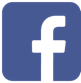 Rockridge Secondary PAC – RSPAC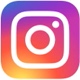 RSPAC Instagram